附件2：桶装饮用天然矿泉水评价得分表品牌品牌品牌品牌达能益力七娘山景田梧桐泉灵感彩田总评总评总评总评优秀+（4.7）优秀（4.5）优秀(4.4)优秀（4.2）优秀（4.2）未达标 零售价格（元）零售价格（元）零售价格（元）零售价格（元）221622121816标签(5%)整体评价整体评价整体评价优秀+（5.0）优秀+（5.0）优秀+（5.0）优秀+（5.0）优秀+（5.0）优秀+（5.0）化合物(75%)界限指标锶锶★★★★★★★★★★★★★★★★★★★★★★★★化合物(75%)界限指标偏硅酸偏硅酸★★★★★★★★★★★★★★☆★★★☆★★★☆★★★★化合物(75%)界限指标溶解性总固体溶解性总固体★★★★★★★☆★★★☆★★★★★★★☆★★★☆化合物(75%)消毒剂副产物重碳酸盐重碳酸盐★★★★★★★★★★★★★★★★★★★★★★化合物(75%)消毒剂副产物氯离子氯离子★★★★★★★★★★★★★★★★★★★★★★★化合物(75%)消毒剂副产物二氯甲烷二氯甲烷★★★★★★★★★★★★★★★★★★★★★★★★★★★★★化合物(75%)消毒剂副产物三氯甲烷三氯甲烷★★★★★★★★★★★★★★★★★★★★★★★★★★★化合物(75%)消毒剂副产物1,2-二氯乙烷1,2-二氯乙烷★★★★★★★★★★★★★★★★★★★★★★★★★★★化合物(75%)消毒剂副产物二氯一溴甲烷二氯一溴甲烷★★★★★★★★★★★★★★★★★★★★★★★★★★★★★化合物(75%)消毒剂副产物三溴甲烷三溴甲烷★★★★★★★★★★★★★★★★★★★★★★★★★★化合物(75%)整体评价整体评价整体评价优秀+（4.7）优秀（4.4）优秀（4.2）良好+（4.0）良好+（4.0）良好+（3.9）微生物(15%)菌落总数菌落总数菌落总数★★★★★★★★★★★★★★★★★★★★★★★★★★★★☆微生物(15%)铜绿假单胞菌铜绿假单胞菌铜绿假单胞菌★★★★★★★★★★★★★★★★★★★★★★★★★检出铜绿假单胞菌微生物(15%)整体评价整体评价整体评价优秀+（5.0）优秀+（5.0）优秀+（5.0）优秀+（5.0）优秀+（5.0）未达标 口味指标(0%)口味指标(0%)口味指标(0%)PH值6.76.86.76.86.76.8感官评价(5%)感官评价(5%)感官评价(5%)感官评价(5%)优秀（4.5）优秀+（4.6）良好+（3.8）优秀（4.2）良好+（4.0）优秀（4.4）说明：价格为6月底本会市场购样的价格或参考供应商指导价，仅供参考。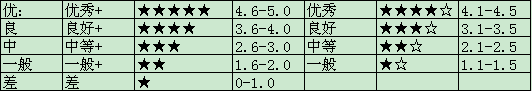 说明：价格为6月底本会市场购样的价格或参考供应商指导价，仅供参考。说明：价格为6月底本会市场购样的价格或参考供应商指导价，仅供参考。说明：价格为6月底本会市场购样的价格或参考供应商指导价，仅供参考。说明：价格为6月底本会市场购样的价格或参考供应商指导价，仅供参考。说明：价格为6月底本会市场购样的价格或参考供应商指导价，仅供参考。说明：价格为6月底本会市场购样的价格或参考供应商指导价，仅供参考。说明：价格为6月底本会市场购样的价格或参考供应商指导价，仅供参考。说明：价格为6月底本会市场购样的价格或参考供应商指导价，仅供参考。说明：价格为6月底本会市场购样的价格或参考供应商指导价，仅供参考。